لیوان ترموکرومیک                                                                                                                                                                                          (Power cell) از فن‌آوری ترموکرومیک مواد هوشمند بهره می‌بره.باتری این لیوان سرامیکی زمانی شارژ می‌شه که ما آن رو با یک نوشیدنی داغ پر کنیم                                              .هنگامی که هیچ مایع داغی درون لیوان نباشه باتری روی لیوان به صورت خالی نشان داده می‌شه و با ریختن مایع گرم درون آن باتری پرنشون داده می شود.                                                                                                                   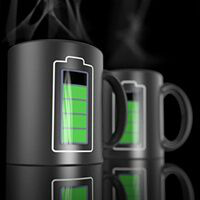 